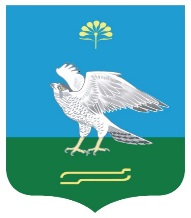 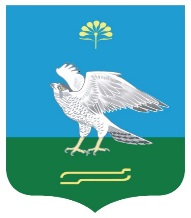                                                                   №  26О мерах по охране жизни людей на водоемахсельского поселения  Зильдяровский сельсоветмуниципального района Миякинский район РеспубликиБашкортостан            В соответствии со статьями № 14, 15, и 16 Федерального закона от 6 октября 2003 года № 131-ФЗ «Об общих принципах организации местного самоуправления в Российской Федерации» и в целях обеспечения безопасности и снижения травматизма людей в местах массового отдыха населения на водных объектах,  ввиду мелководности и засоренности , постановляю :          1.  Запретить купание населения на водных объектах реки Уязы, Зильдяр.          2. Вести разъяснительную работу среди населения о запрещении купания на водных объектах.           3. Настоящее постановление разместить на официальном сайте Администрации сельского поселения Зильдяровский сельсовет муниципального района Миякинский район Республики Башкортостан и обнародовать на информационных стендах в населенных пунктах сельского поселения Зильдяровский сельсовет муниципального района Миякинский район Республики Башкортостан.                                      4. Контроль за исполнением настоящего постановления оставляю за собой.Глава  сельского поселения                                        З.З.Идрисов